       МИНИСТЕРСТВО                     ТАТАРСТАН РЕСПУБЛИКАСЫ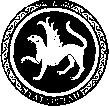  ОБРАЗОВАНИЯ И НАУКИ                        МӘГАРИФ ҺӘМ ФӘН РЕСПУБЛИКИ ТАТАРСТАН                                       МИНИСТРЛЫГЫ            ПРЕСС-СЛУЖБА                                      МАТБУГАТ ҮЗӘГЕ           ул. Кремлевская, д. 9, г. Казань, 420111                                                     Кремль урамы, 9 нчы йорт, Казан шәһәре, 420111Тел.: (843) 294-95-29, (843) 294-95-30, e-mail: monrt@yandex.ru, monrt90@yandex.ruВопросы модернизации профориентационной работы обсудят в Нижнекамске26 июня в Нижнекамске на базе техникума нефтехимии и нефтепереработки состоится республиканское совещание по вопросам модернизации профориентационной работы с участием заместителя Премьер-министра Республики Татарстан – министра образования и науки Энгеля Фаттахова. В ходе пленарного заседания руководители управления и отделов образования исполнительных комитетов муниципальных образований, директора колледжей и техникумов обсудят основные подходы модернизации профессиональной ориентации в Республике Татарстан в 2015 году, познакомятся с концепцией развития профессионального образования нефтехимической отрасли и профориентационной программой Нижнекамского муниципального района. Обменяются опытом развития социального партнерства образовательных организаций и работодателей, а также подведут итоги финала III национального чемпионата профессионального мастерства WorldSkills Russia 2015. Также участники совещания  познакомятся с выставкой технического творчества, профессиональными пробами по направлениям  лаборант химического анализа, слесарь, слесарь КИПиА,  аппаратчик-оператор производства неорганических веществ,  машинист технологических насосов и компрессоров,  специалист по охране труда, сварщик,  автоматизация технологических процессов и производств, посетят мастер-классы Нижнекамского агропромышленного колледжа по кладке кирпича, облицовке плиткой и мн.др.